Menu du 5 mars au 9 avril 2018PS:   Possibilité de changement de fruits de saison si non mâtures et en fonction de la livraison de l’exploitant !Lundi 5 marsLundi 12 marsLundi 19 marsLundi 26 marsLundi 2 avril Lundi 9 avrilSalade de carottes râpéesEscalope de poulet à la normandeBrocolis / Pommes de terre grenailleVache qui ritPomme au fourSalade de pâtes (tomates séchées, parmesan, olives, pesto)Rôti de porcFlan au potironBananeSalade verte / toast au chèvreSteak haché (VBF)Jardinière de légumesMousse au chocolatSalade CévenoleCordon bleuCarottes persilléesBananes / kiwis au spéculoos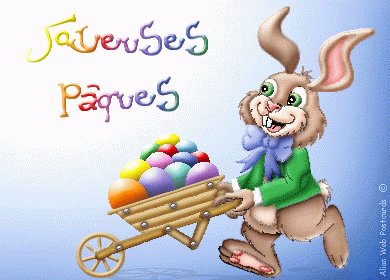 Salade verte / crabeNouilles chinoises au bœuf et légumes (VBF)Panna Cotta  noix de coco au coulis exotiqueMardi 6 marsMardi 13 marsMardi 20 marsMardi 27 marsMardi 3 avrilPLAN ALIMENTAIRE SUR 20 JOURSSalade au bleuCassoulet au confit de canardOrangeChou fleur en vinaigretteBourguignon (VBF)PolentaFromage blanc à l’ananasSalade de chou rouge / maïsPoulet basquaisePurée au céleri raveBrieCompoteMacédoine / tomatesVeau marengo (VBF)MacaronisFlan à la vanilleSalade verte/œuf dur / radisTajine d’agneau aux pruneauxSemoule Gâteau  au chocolatPLAN ALIMENTAIRE SUR 20 JOURSJeudi 8 marsJeudi 15 marsJeudi 22 marsJeudi 29 marsJeudi 5 avrilPLAN ALIMENTAIRE SUR 20 JOURSSoupe à l’oignonQuenelles à la sauce tomateRizFlan au caramelSalade verte Râbles de lapinGratin dauphinoisKiriSalade de fruitsSoupe de légumesPennes à la carbonaraTomme des PyrénéesPêches au siropSalade composée (salade verte, tomates, maïs)Jambon cuitChoux fleurs sauce auroreCarré fraisOrangeSalade de concombresLasagnes à la bolognaise (VBF)Fromage blanc aux framboises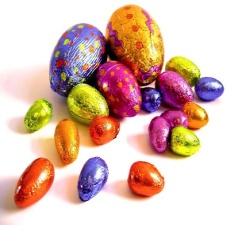 Vendredi 9 marsVendredi 16 marsVendredi 23 marsVendredi 30  marsVendredi 6 avrilSalade de pois chichesSaumon en papilloteGratin d’épinards à la béchamelLeerdammerPoires au chocolatSalade d’endives (roquefort, lardons)Poisson à la parisienneEblyFlan pâtissierSalade de carottes râpées/toast à la sardinePoisson panéHaricots vertsYaourt natureSalade d’endives (gruyère, noix)Brandade de morueEcrasé de pommes de terrePommeSalade de betteraves / mâches / noix / fêtaPot au feu de poissons à l’aïoliCarottes / pommes de terreSalade de fruits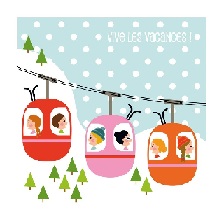 